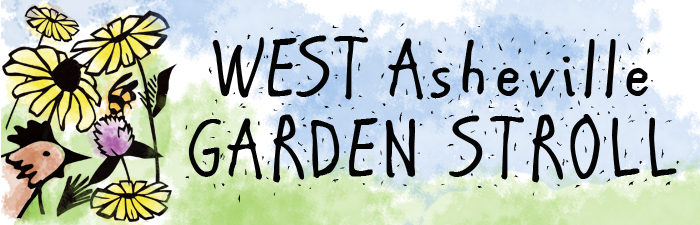 Saturday, September 9, 2017, 11:00 a.m. to 4:00 p.m., Kick-off @ 10:30 a.m.The NINTH annual West Asheville Garden Stroll (WAGS) is a free, volunteer-supported community event.  We hand out over 400 Stroll Guides on the day of the stroll to individuals and groups visiting our neighbors’ private gardens.  Get your business name in front of these people!In addition to the Garden stroll, WAGS awarded $1500 of “Seed Grant Money” to 5 recipients in early 2017.  This is the 4th year of grants given to community groups, churches and small businesses in West Asheville for visible garden beautification projects.Yes, we want to make a donation to WAGS:_____Sponsor - $250 up to $500 – your business logo prominently featured in Stroll Guide, a link on our website and a Facebook post_____Supporter - $100 up to $249- your business logo in Stroll Guide, link on website, Facebook post_____Friend – $25 up to $99 – your business name listed in Stroll Guide, link on website, Facebook postPayment must be received by Saturday, July 15th for inclusion in WAGS 2017 Stroll Guide.Business Name______________________________________________________________________________Business Address____________________________________________________________________________Contact Person_____________________________________________________________________________Contact Phone_____________________________________________________________________________Email Address____________________________________________________________________________Website Address____________________________________________________________________________Please make check payable to MOUNTAINTRUE INC. with the memo/comment of “WAGS”.  For your information, non-profit 501-C3 number is EIN 56-1422691.MAIL check and this form to JoAnn Fisher, 11 Rodgers Place, Asheville, NC  28806Or contact one of WAGS fund-raising volunteers for check pick-up:JoAnn Fisher		828-423-6563		ncmtnjosie@gmail.com		Scott Miller		828-251-0270		scott.millerswoodworks@gmail.com  Janet Barlow		770-317-0611		jmbarlow@accessforblind.org Visit us on Facebook West Asheville Garden Stroll or website WestAshevilleGardens.com